"בעל הבור ישלם" – בעלות לעומת יצירת מפגע בבורמבוא שמות כא, לג-לדתוספתא בבא קמא פרק א הלכה א: כל שחבתי בשמירתו חבתי בנזקו - זה השור והבור הכשרתי במקצת נזקו בהכשר כל נזקו - זה הבור."בעל הבור" או "בעל התקלה" – מחלוקת רבי עקיבא ורבי ישמעאלבבא קמא דף מט עמוד ב במשנה עד "מפני מה אתה מסקל מרשות שאינה שלך לרשות שלך". מדוע פטור רבי ישמעאל בור ברשות היחיד?  (לרבה) רש"י ד"ה כ"ע לא פליגי דמיחייב; תוספות שם ד"ה "בבור ברשותו"; חידושי הרשב"א מסכת בבא קמא דף מט עמוד ב :לא נחלקו אלא בבור ברשותו. כלומר והפקיר רשותו ולא הפקיר בורו. דר' ישמעאל סבר פטור. פרש"י ז"ל דטעמיה דר' ישמעאל משום דאמר אדעתיה דאקבל נזקי הבור לא הפקרתי רשותי. ולדידי קשיא לי דמתוך פירושו משמע דאי לאו האי טעמא מודה ר"י לחייב בור ברשותו, וא"כ כי רמי מחופר בור ברה"י הסמוכה לרה"ר כגון אלו שחופרין לאושין פטורין ודייקינן עלה טעמא דלאושין הא לאו לאושין חייב אמאי אצטרכינן לאוקמא אליבא דרבה כר"ע דוקא דמחייב בור ברשותו דהא בכי ההיא דברייתא כ"ע מודו בה, ע"כ נ"ל דטעמיה דרבי ישמעאל משום דא"ל תורך בביראי מאי בעי היה לו להשמר שלא יפול בבור. כנ"ל. פני יהושע מסכת בבא קמא דף מט עמוד ב : ...הא דהוצרך להאי סברא דקסבר כי אפקרנא לך ולא מפרש בפשיטות דלרבי ישמעאל פטור בור ברשותו כיון דלית לן קרא לרבויי, היינו משום דנראה פשוט דהא דקאמרינן שעל עסקי פתיחה וכריה בא לו לאו משום דבכה"ג יש לחייב יותר אלא לרבותא קאמר דאפילו בכה"ג דלאו ממונו הוא שאין לו חלק בו אלא עסקי פתיחה וכריה ואפ"ה מחייב, וא"כ היה נראה דמכל שכן היכי דהוי ברשותו ולא הפקיר בורו דחבטא דידיה הוא והפתיחה והכריה נמי שלו וממונו הוא יש לחייבו יותר מק"ו, לכך כתב רש"י דאפ"ה פטר ליה רבי ישמעאל משום דאמר כי אפקרנא כו'...מדוע פטר רבי עקיבא בור ברשות הרבים (לרב יוסף)? רש"י דף נ עמוד א  ד"ה "הנהו מיצרך צריכי" הלכה: רמב"ם הלכות נזקי ממון פרק יב הלכה ב;  מגיד משנה שם: "...ומה שכתב רבינו בשהפקיר רשותו. הוא מחלוקת שם ופסק כר"ע ואליבא דרבה או כר' ישמעאל ואליבא דרב יוסף וכסתם משנה וכן בהלכות. ומה שפטר רבינו כשהפקיר רשותו ובורו דבר פשוט ומוסכם מרוב המפרשים ז"ל שהרי על הכריה אינו חייב שברשות כרה וכשהפקירו הרי סלק עצמו מן הכל:בור שחייבה עליו תורה – להבלו או לחבטו – מחלוקת רב ושמואלדף נ עמוד ב במשנה, עד נא עמוד א ויש הבל לנזקין.גבולות חידושו של רב: רש"י נ עמוד ב  ד"ה "מאי בינייהו"; תוספות מסכת בבא קמא דף נ עמוד ב איכא בינייהו דעבד גובה - ה"נ הוה מצי למימר דנפל דרך אחוריו דלרב לא מיחייב אלא דרך פניו דאיכא הבל אי נמי בבור שרחבה יותר על עומקה דליכא הבל כדאמרינן (לקמן נא:) וחדא נקט.שיטה מקובצת מסכת בבא קמא דף נ עמוד ב : מאי בינייהו. כלומר מכדי היכא דלרב ושמואל מחייב ואפילו נשברה מפרקתו מחייב גם לרב משום דאיכא למימר הבלא נמי קטליה. וא"ת מה סברא היא זו והלא דבר הנראה לעינים הוא שמת מחמת חבט שנשברה מפרקתו. יש לומר דאפילו הכי איכא למיתלי בהבלא דלולא ההבלא היה השור מעמיד עצמו על רגליו בכח ולא היה ניזוק כלל אבל על ידי ההבל חלה השור וכחש מחמת החולי ולא היה בו כח להעמיד עצמו ועל כן נפל באותו ענין שנשברה מפרקתו. וכהאי גוונא מצינו לקמן דקאמר כיון דאהני ביה אהני. ממורי שיחיה. תלמיד הר"פ ז"ל; פסקי רי"ד מסכת בבא קמא גמרא דף נ עמוד ב  ...הכי נמי פליגי בנזקין היכא דנשברה רגלו או נשתברו צלעותיו דמוכחא מילתא דחבטו הזיקו ולא הבלו דרב פטר ושמואל מחייב, והאי דנקט דעבד גובהא משום דבעא לאשכוחי מילתא דרב פטר ביה לגמרי, כגון גובהא דלא משכחת ביה הבלא כלל, אבל בבור זימנין מחייב וזימנין פטר. והמור' פירש דאפי' נשברה רגלו וכחש איכא למימ' מחמת הבל הבור חלה וכחש, ומודה רב דחייב, ואינו נר' לי, דתינח בכחשי הגוף מצינן למימ' דמחמת ההבל כחש, אבל נזק השבר היאך נאמר שההבל עשאו?!;סברתו של רב:קרקע עולם כטעם הפטור:תוספות רבינו פרץ, נ עמוד ב.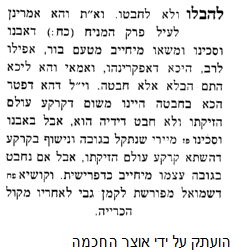 בור הוא גרמא וכולו חידוש:שיטה מקובצת מסכת בבא קמא דף נ עמוד ב בשם הרא"הוזה לשון הרא"ה ז"ל: אמר רב בור שחייבה תורה להבלו ולא לחבטו אלמא קסבר חבטא קרקע עולם הוא דמזקא ליה פירוש דבור בין בהבל בין בחבט גרמא בעלמא הוא ומן הדין ראוי שיפטר בגרמא דנזקין דעלמא דפטור אלא דרחמנא הוא דחייביה בהכשר נזקיו וחייביה אבורו ואהבלא וכיון דלא חזינן דחייביה אלא אהבלא חבטה כדקאי קאי ומן הדין פטור הוא דהא ליכא אלא גרמא בעלמאההבל יוצר רמה מסוימת של בעלות בבור: רש"י מסכת בבא קמא דף נ עמוד ב ד"ה "להבלו"; שיטה מקובצת מסכת בבא קמא דף נ עמוד ב  גמרא: להבלו ולא לחבטו. כלומר היכא דמית משום הבל מחייבינן ליה כגון שנפל על פניו שנכנס בו הבל הבור והמיתו אבל נפל פניו למעלה שלא מת מחמת הבל אלא מת מחמת חבטו פטור דקרקע שאין לו בעלים הזיקתהו דרב סבר דבבור שיש לו בעלים דבר הכתוב ושמואל סבירא ליה דהאי בעל הבור בעל התקלה, רוצה לומר באיזה ענין שיזיק, וכל שכן לחבטו שהרי רוב ההיזקות שבבור הוא על חבט בין שיפול לפניו או לאחריו בין שרחבו יותר מעמקו. אבנו סכינו ומשאו – ויחסם לבורתלמוד בבלי מסכת בבא קמא דף ג עמוד א :וכי קאמר רב פפא - אתולדה דבור" עד ג ב "וכי קאמר רב פפא - אתולדה דמבעה".דף כח עמוד א "מתני'. נשברה כדו ברה"ר" עד כח עמוד ב "לפיכך הטיח צלוחיתו באבן – חייב".תוספות דף נ עמוד ב "איכא בינייהו דעבד גובה"תורת חיים מסכת בבא קמא דף נ עמוד ב בור שחייבה עליו תורה להבלו ולא לחבטו. נראה דלהכי נקט בור שחייבה עליו תורה לאשמעינן דדוקא בחופר בור דכתיב' בתורה קאמר אבל באבנו סכינו ומשאו דלא כתיבי בתורה בהדיא מודה רב דחייב משום חבטא הואיל וחבטא דידיה הוא.הוספה: מה סבר רב ביחס לבור ברשות היחיד? בבא קמא נב עמוד ב: "אמר רב חסדא: מודה רב, בבור ברשותו דחייב, משום דאמר ליה: ממה נפשך? אי בהבלא מית - הבלא דידך הוא, אי בחבטא מית - חבטא דידך הוא". רש"י כח עמוד ב ד"ה "ורב ה"מ": "דסבר רב בור שחייבה עליו תורה בהפקיר רשותו ובורו הוא דחייבתו. אבל לא אפקרינהו ממונו הוא - ומשורו למדנו". תוספות שם ד"ה "הני מילי היכא דאפקרינהו":  פ"ה דסבר רב דבור שחייבה עליו תורה בהפקיר רשותו ובורו וא"ת דבשמעתין דמחזרת (לעיל דף כא.) ר"ל דרב סבר בור ברשותו חייב ושמואל סבר דפטור ופי' שם בקונט' דפליגי בהפקיר רשותו ולא הפקיר בורו וי"ל דלא קיימא מסקנא דהתם הכי ומיהו נראה דרב מצי סבר שפיר דהפקיר רשותו ולא בורו נמי חייב אף על גב דאבנו וסכינו ומשאו דלא אפקרינהו לא הוי בור לרב היינו משום דעדיפי מבור ואיכא נמי לחיובינהו משום שור ולחייב בהן את הכלים אבל בור ברשותו ליכא לחיובי משור דשור ברשותו פטור כדתנן (לעיל דף ט:) חוץ מרשות המיוחדת למזיק לכל הפחות בור הוי ופטור על הכליםמלחמת ה' בבא קמא דף יג ע"ב בדפי הרי"ף ...וי"ל שטעמו של רב דהואיל ולא חייבה עליו תורה אלא להבלו והבלא לית בה מששא לא ממונו הוא כדאמרי' גבי אש ואפי' כשתמצא לומר התם ממונו הוא משום דגחלת עיקר ואית בה מששא אבל הבלא ודאי לאו ממונא הוא הרי שלא מצינו שחייבה התורה על נזקי ממונו אלא בשור הלכך כל ממונו דמזיק משורו גמרינן ליה. ולפי זה הטעם הא דאמרי' אי בחבטה מיית חבטה דידך הוא איכא למימר הכי קאמר וחייב משום שורו ולא מדין בור אלא שור הוא וחייב אפי' על נזקי כלים וס"ל כר' ישמעאל אליבא דרבההלכהרמב"ם נזקי ממון ב יד, שם יג ב.הבור ותיקון היחסים בין היחיד ובין הרביםסיפור נחוניה חופר שיחין בבבלי. והשוואה לירושלמי: תלמוד ירושלמי (וילנא) מסכת שקלים פרק ה הלכה א נחוניא חופר שיחין: שהיה חופר שיחין ומערות והוה ידע האי דין כיף מקורר מיא והאי דין כיף אית ביה שרברובי ועד היכין שרברובותיה מטייה אמר ר' אליעזר (אחא) ומת בנו בצמא אמר רבי חנינא מאן דאמר רחמנא וותרן יתוותרון בני מעויי אלא מאריך רוחיה וגבי דידיה א"ר אחא כתיב [תהילים נ ג] וסביביו [דף כב עמוד א] נשערה מאוד מדקדק עמהן כחוט השערה א"ר יוסי (בר אבין) לא מטעם הזה אלא מן מה דכתיב [תהילים פט ח] ונורא הוא על כל סביביו מוראו על הקרובים יותר מן הרחוקים רבי חגיי בשם רבי שמואל בר נחמן מעשה בחסיד אחד שהיה חופר בורות שיחין ומערות לעוברים ושבים פעם אחת היתה בתו עוברת להנשא ושטפה נהר והוון כל עמא עללין לגביה בעון מנחמתיה ולא קיבל עלוי מתנחמא עאל רבי פנחס בן יאיר לגביה בעי מנחמתיה ולא קיבל עלוי מתנחמא אמר לון דין הוא חסידכון אמרו ליה רבי כך וכך היה עושה וכך וכך אירע ליה אמר איפשר שהיה מכבד את בוראו במים והוא מקפחו במים מיד נפלה הברה בעיר באת בתו של אותו האיש אית דאמרי בסוכתא איתערית ואית דאמרי מלאך ירד כדמות ר' פנחס בן יאיר והצילה: